Superintendent’s Memo #129-20
COMMONWEALTH of VIRGINIA 
Department of Education
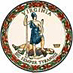 DATE:	May 29, 2020TO: 	Division SuperintendentsFROM: 	James F. Lane, Ed.D., Superintendent of Public InstructionSUBJECT: 	Update on Revised Family Life Board of Education Guidelines and Standards of Learning for Virginia Public SchoolsOn May 7, 2020, the Virginia Board of Education adopted the proposed revised Family Life Education Board of Education Guidelines and Standards of Learning for Virginia Public Schools (refer to Agenda Item I.) The final version of the newly revised guidelines will be posted on the Virginia Department of Education’s Family Life Education (FLE) webpage.   The revised standards are reflective of legislative changes made by the 2018 and 2019 Virginia General Assembly. In recognition of the need to align with current best practices and local community needs, the VDOE is planning to initiate a comprehensive revision of the Family Life Education Board of Education Guidelines and Standards of Learning for Virginia Public Schools anticipated to begin in the upcoming year. This comprehensive revision will provide an opportunity to include a variety of relevant stakeholders from around the Commonwealth in this process and to address concerns related to content, training, and curriculum support.For further information about Family Life Education, please contact Vanessa Wigand by email at Vanessa.Wigand@doe.virginia.gov.JFL/MFM/rge